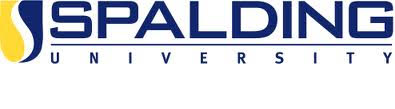 Research Ethics CommitteeRESEARCH PROJECT PROPOSALADDITIONAL INVESTIGATORSRESEARCH PROJECT TITLE:  PRINCIPAL INVESTIGATOR OR FACULTY ADVISOR:  Co-Principal or Student Investigator Name:   Degree Attained:  Department:  Title: Email Address:  Campus Street Address:  Campus City, State, and ZIP:  Primary Phone Number:    Secondary Phone Number:    Documented completion of training in the protection of human research participants? For Student Investigator ONLY:Status:  	 Undergraduate  	 Masters  	 DoctoralLevel of Involvement:  	 Assisting  	 Thesis  	 Dissertation		 Other (please specify): ______________________________________	____________Co-Principal or Student Investigator Signature	DateCo-Principal or Student Investigator Name:   Degree Attained:  Department:  Title: Email Address:  Campus Street Address:  Campus City, State, and ZIP:  Primary Phone Number:    Secondary Phone Number:    Documented completion of training in the protection of human research participants? For Student Investigator ONLY:Status:  	 Undergraduate  	 Masters  	 DoctoralLevel of Involvement:  	 Assisting  	 Thesis  	 Dissertation		 Other (please specify): ______________________________________	____________Co-Principal or Student Investigator Signature	DateCo-Principal or Student Investigator Name:   Degree Attained:  Department:  Title: Email Address:  Campus Street Address:  Campus City, State, and ZIP:  Primary Phone Number:    Secondary Phone Number:    Documented completion of training in the protection of human research participants? For Student Investigator ONLY:Status:  	 Undergraduate  	 Masters  	 DoctoralLevel of Involvement:  	 Assisting  	 Thesis  	 Dissertation		 Other (please specify): ______________________________________	____________Co-Principal or Student Investigator Signature	Date